«Сладкие розочки»22 марта ребята группы «Фантазёры» 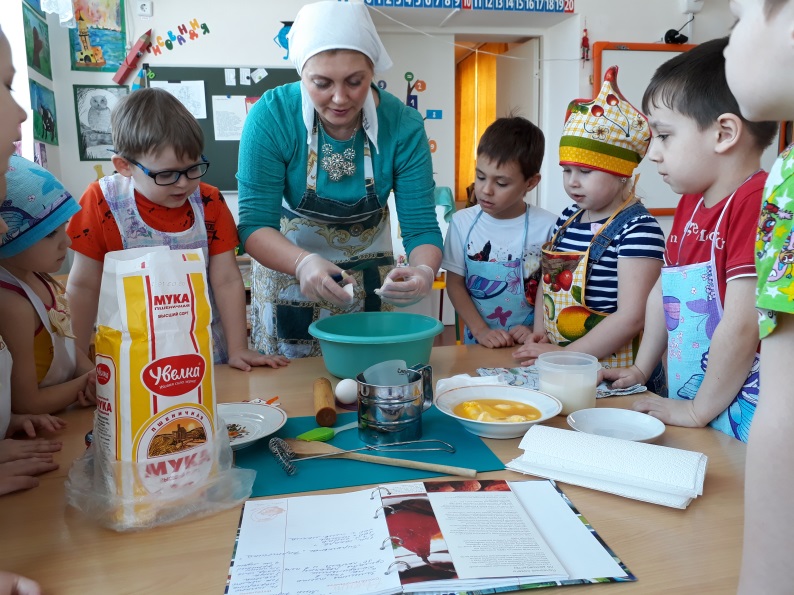  вместе с педагогами в рамках проекта «Откуда хлеб пришёл» пекли булочки. Ребята сами замесили тесто, подождав, когда оно подойдёт,  налепили булочек, а повара испекли их на кухне. На ужине дети сами поели свои вкусные произведения пекарского искусства и решили угостить сотрудников детского сада. Ребята сами придумали название  булочкам -«сладкие розочки».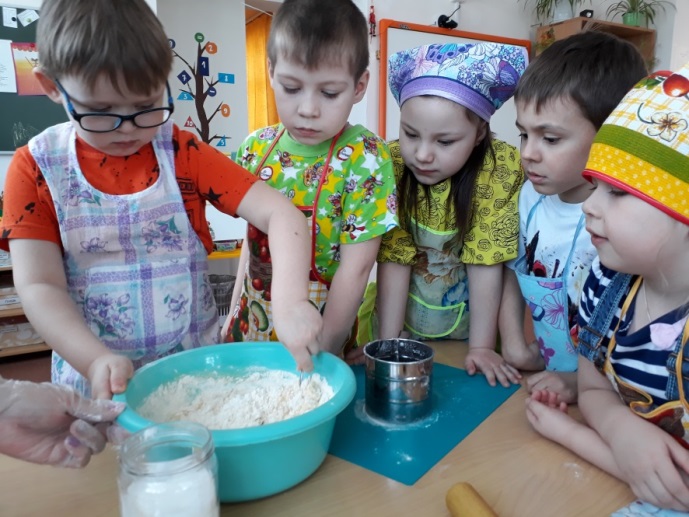 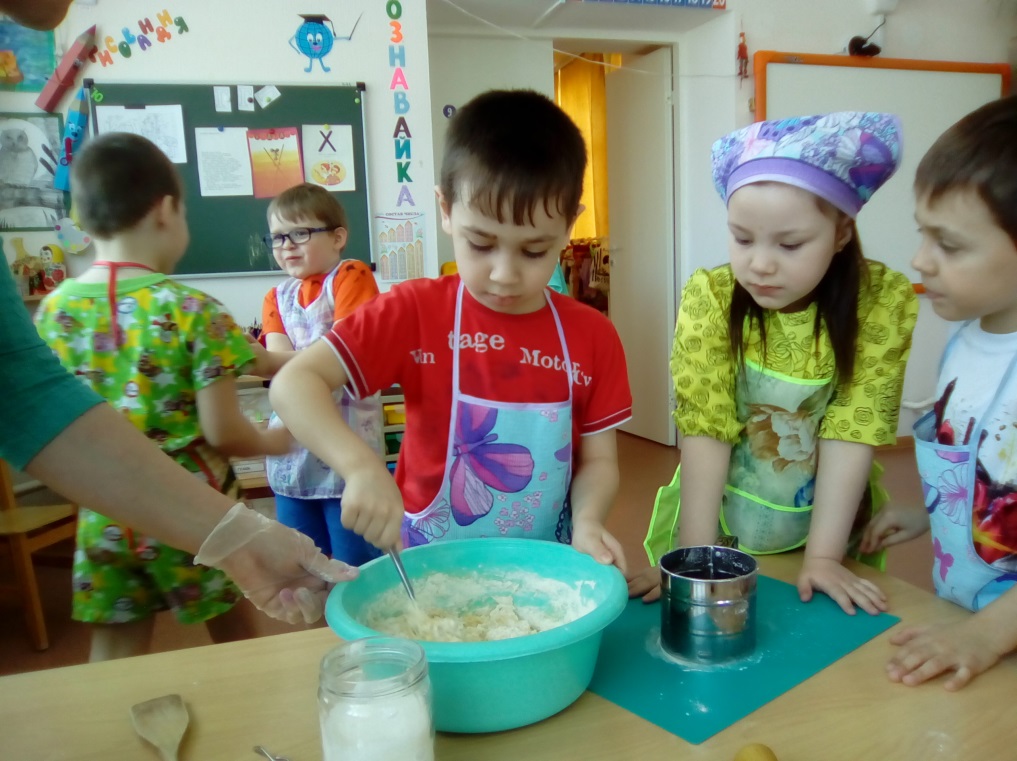 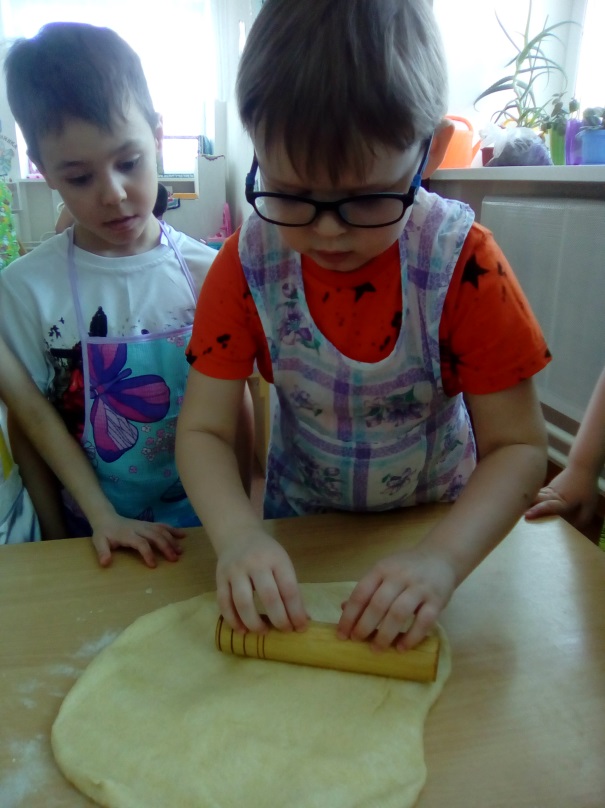 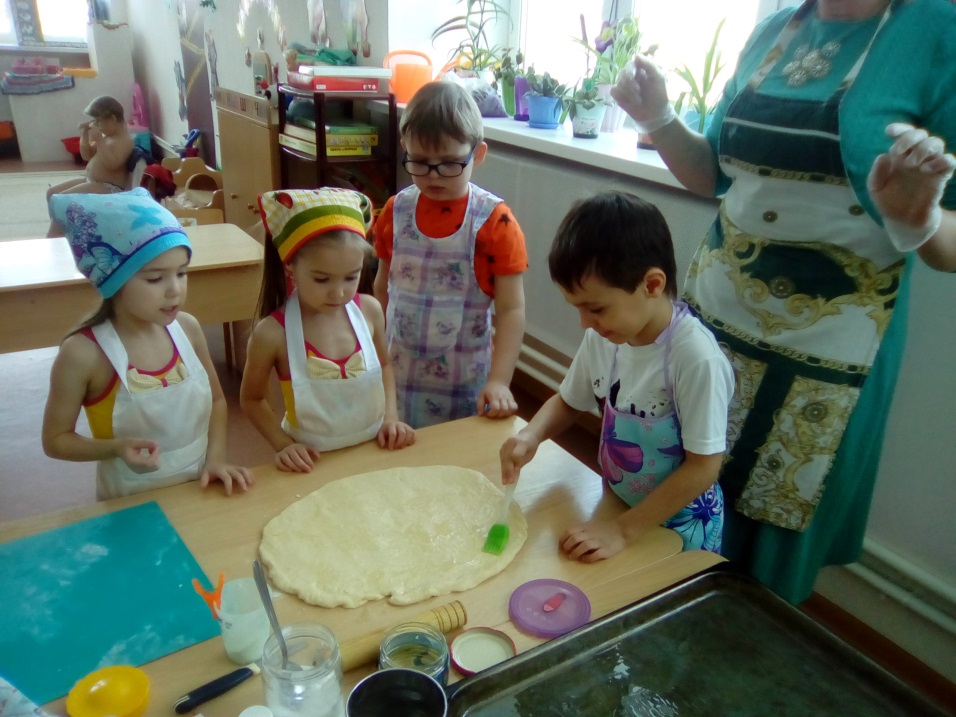 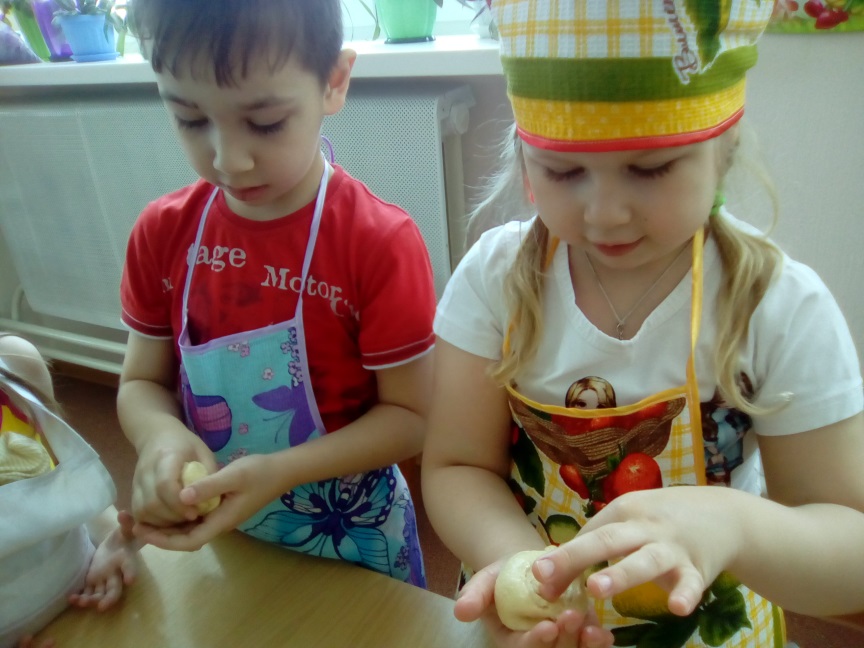 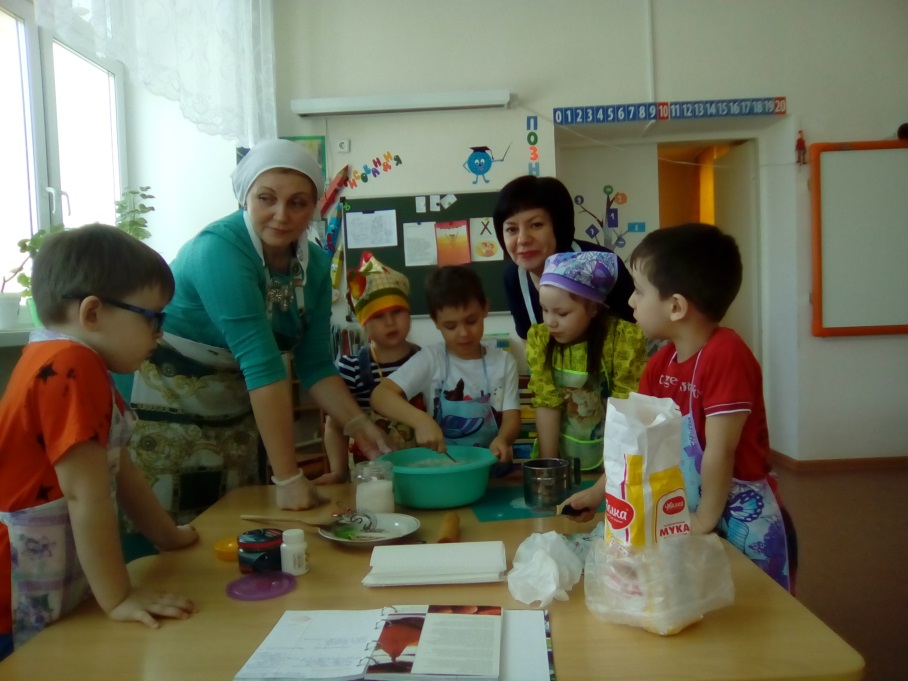 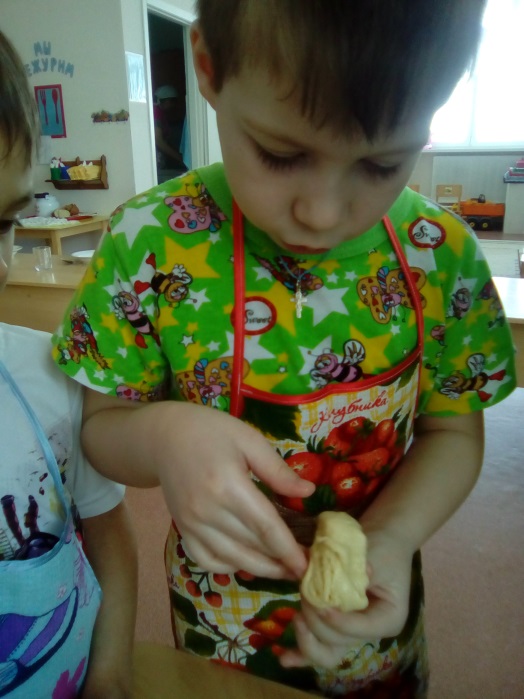 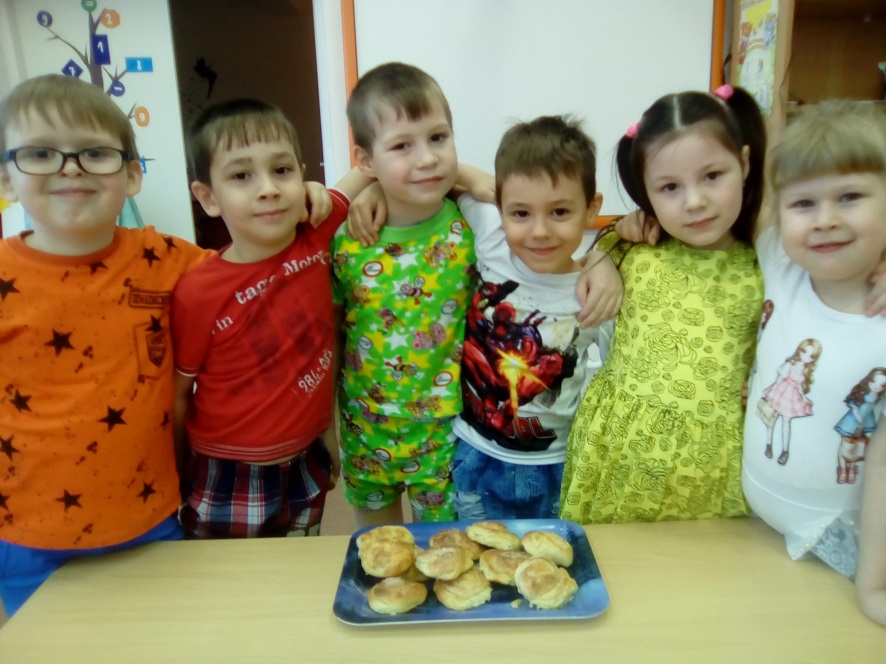 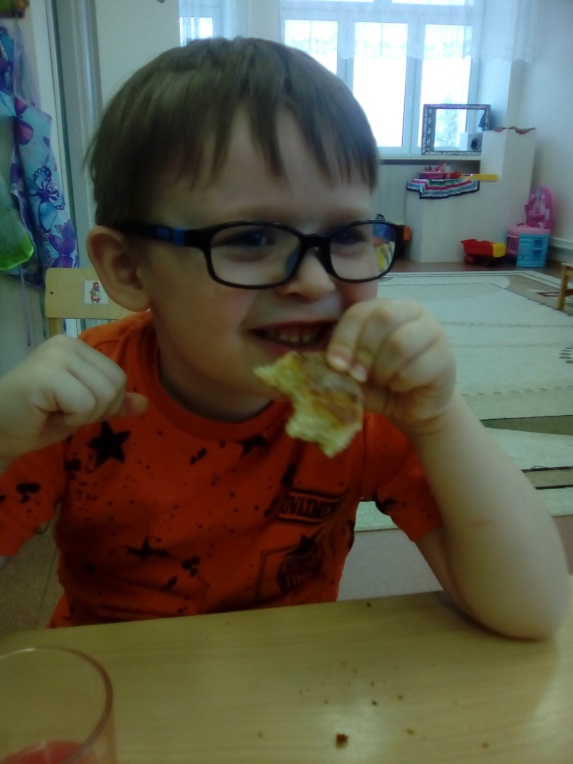 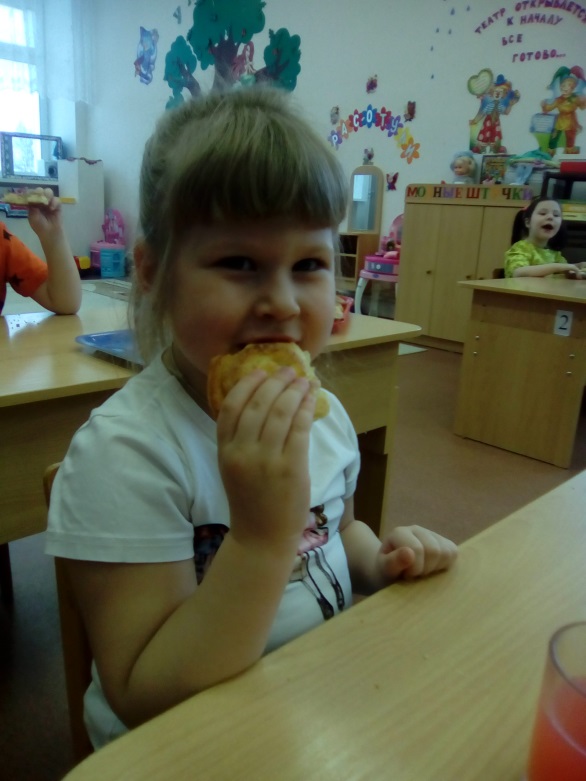 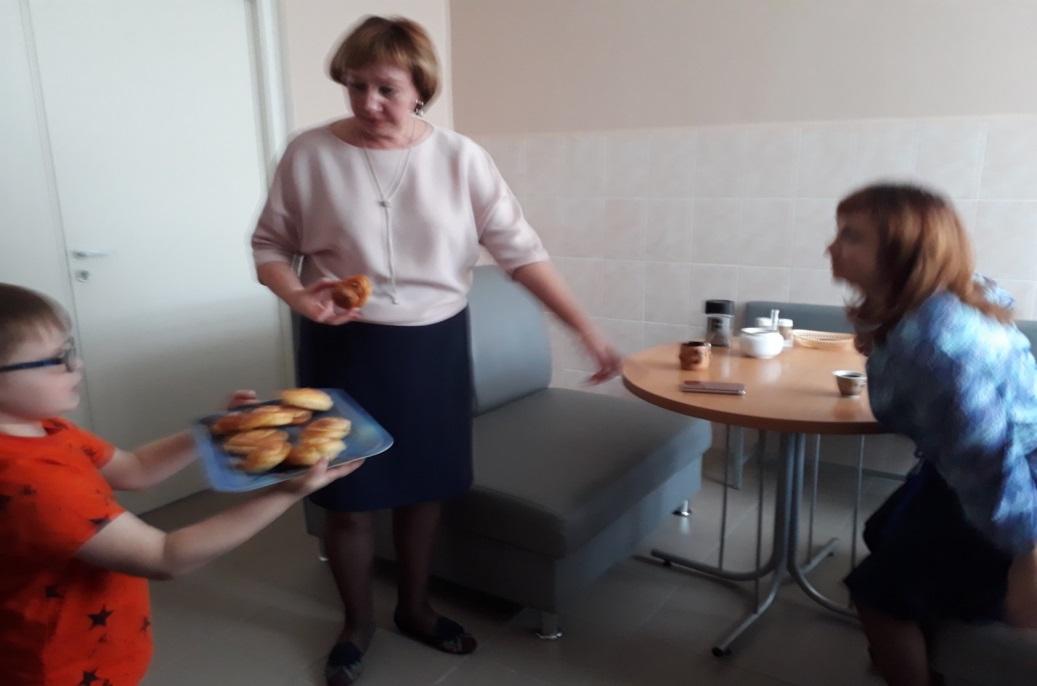 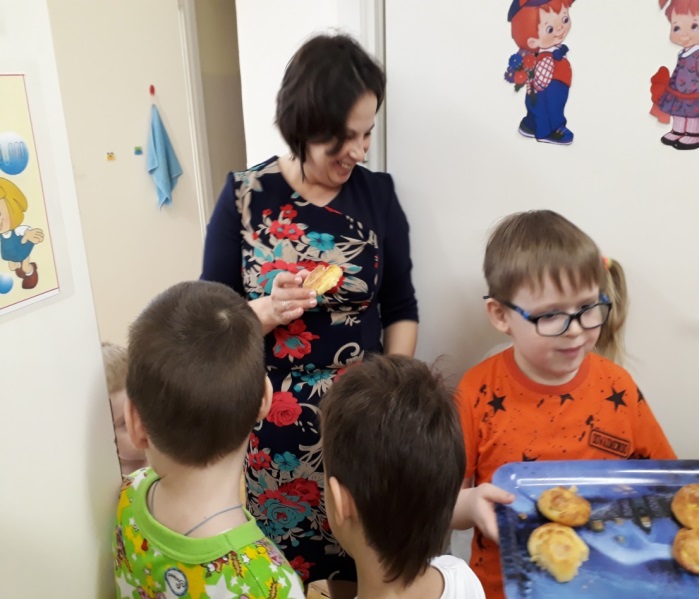                                                                                                                                    Учитель – логопед Демидова Г.В.